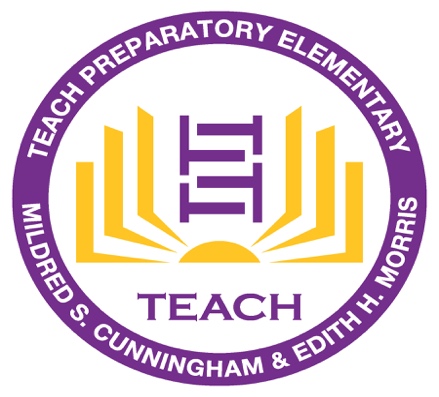 TEACH Prep Elementary Principal’s Report Enrollment Update:TK/Kindergarten:351st: 522nd:623rd: 41Total: 190 Technology UpdatesPurchased 40 iPads and 80 Chromebooks.80 Chromebooks still waiting to arrivePassed out 60 Chromebooks we had, along with the new 40 iPads and 59 mini iPads.Anticipating about 30 plus devices short.Handful of parents requested hotspots Staffing UpdatesHired 1 new teacher for 2nd gradeNo other new hires beyond the 2nd grade teacher I hired so farMoved on of my TA’s into Special Ed TA this school year.New Resource teacher will be shared with HS- Ms. Garrett.